Review for American History I ExamUnit 1: Exploration- Colonization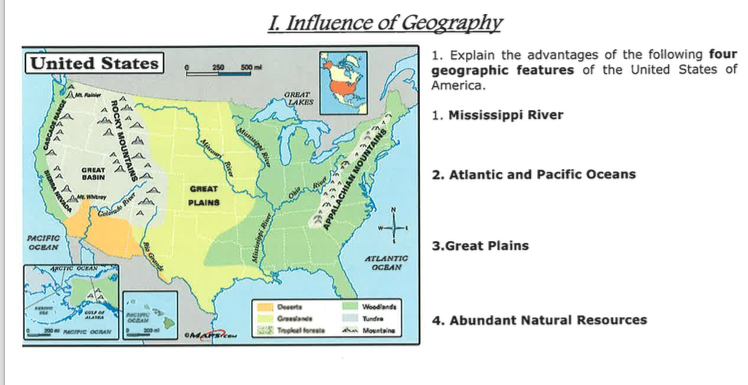 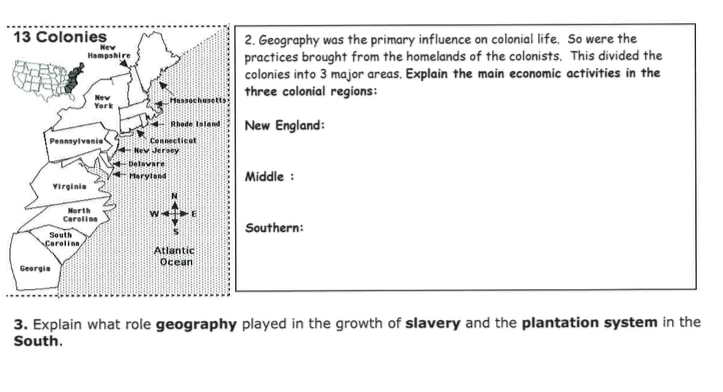 Key ideas for review:MercantilismMiddle passage/ triangular tradeJamestownPuritans, PilgrimsEnlightenment, Great Awakening13 ColoniesMayflower CompactHouse of BurgessesUnit 2: American Revolution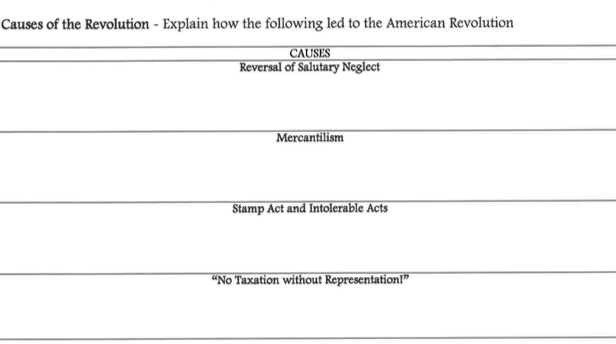 Why did England need to tax colonists after 1763?________________________________Events leading to American RevolutionTea Act > Boston Tea Party > England’s reactionBoston Massacre1st and 2nd Continental CongressWhy was the Declaration of Independence written?3 ideas on government expressed in the Declaration of Independence:American Revolution basics:1st shots fired-Turning points-How did the war end? Treaty/ closure-UNIT 3- New Nation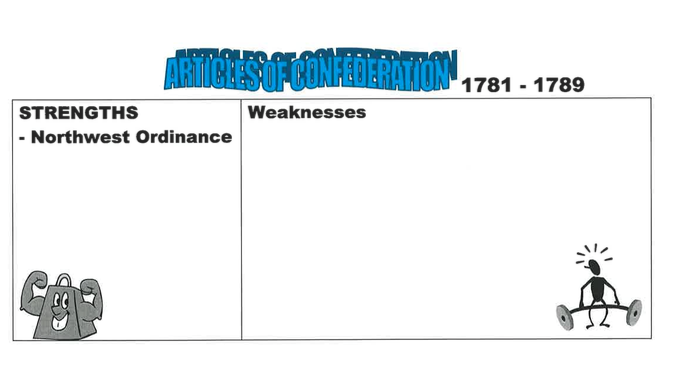 Shay’s Rebellion- _____________________________________________________________________________________________________________________________________________________________________________________________________________________________________________________________________________________________________________________________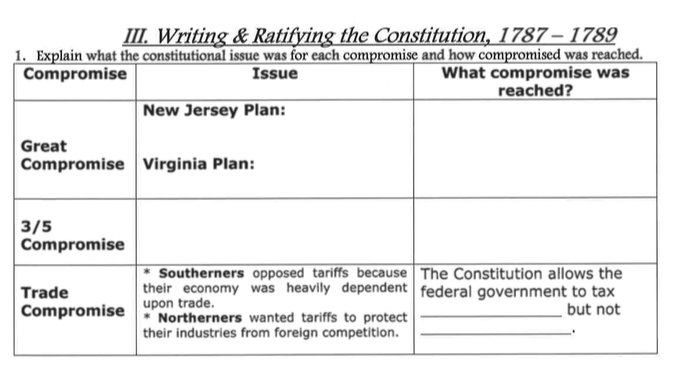 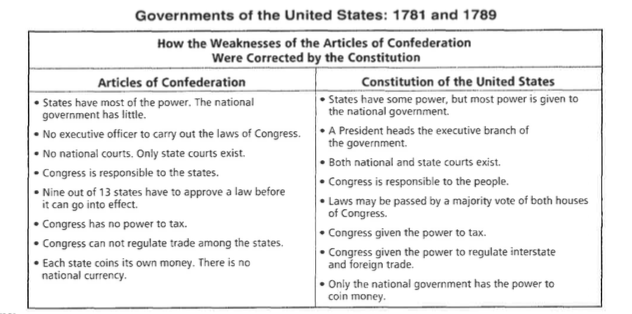 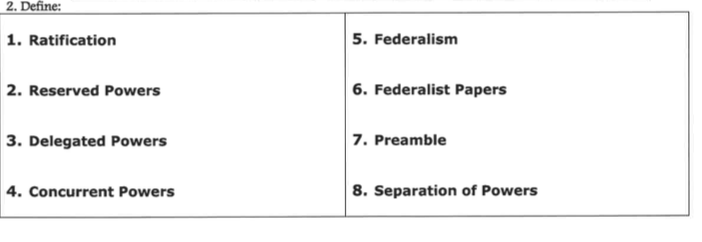 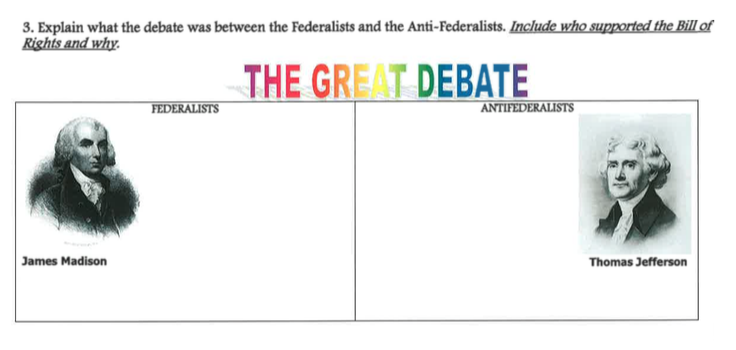 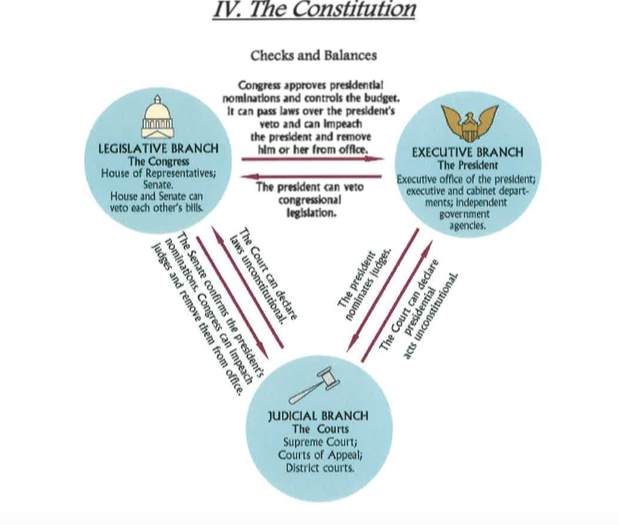 Unit 4: Rise and Fall of the FederalistImportant for review-Washington’s Farewell AddressMarbury v. MadisonKentucky and Virginia Resolutions of 1798Monroe Doctrine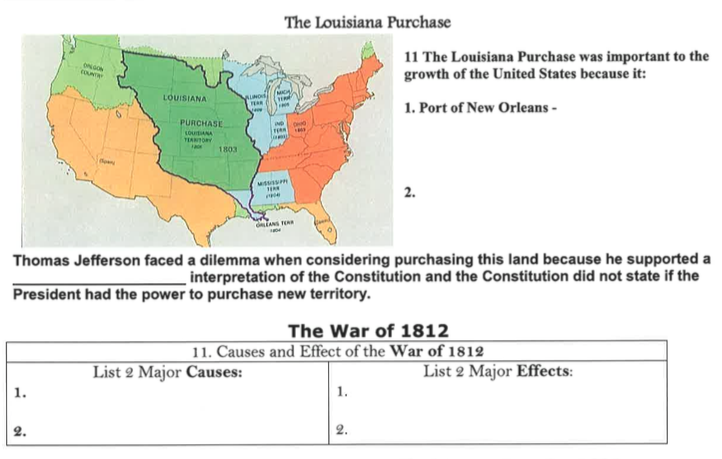 Unit 5: Nationalism, Sectionalism, Expansion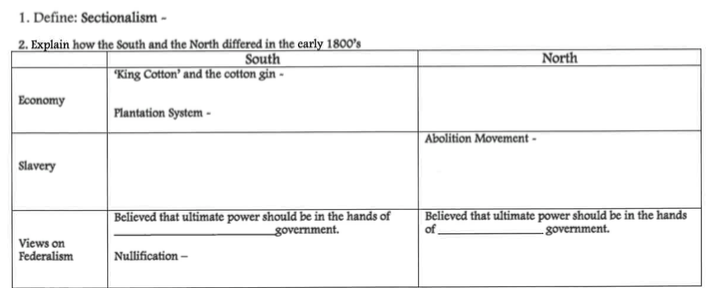 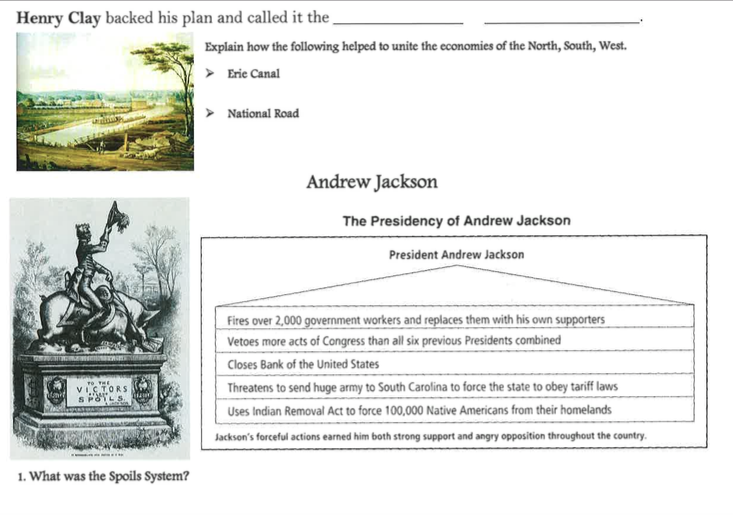 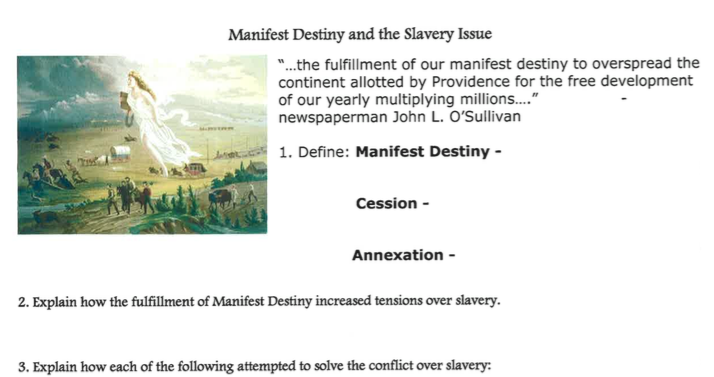 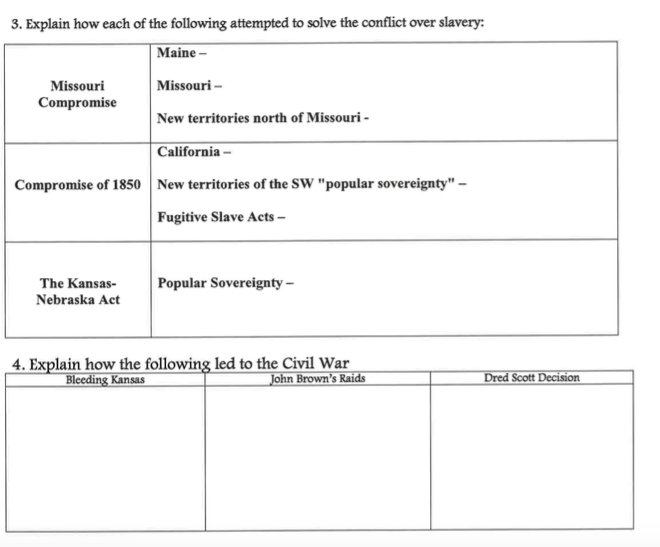 Unit 6: Civil Crisis, Civil War, Reconstruction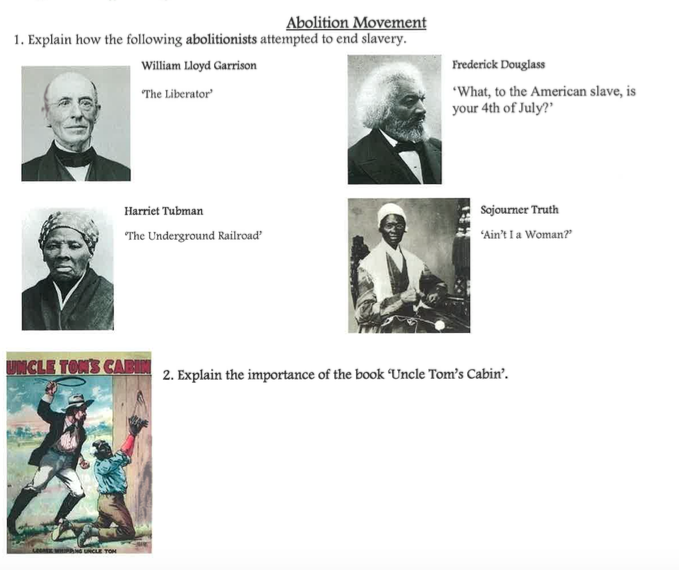 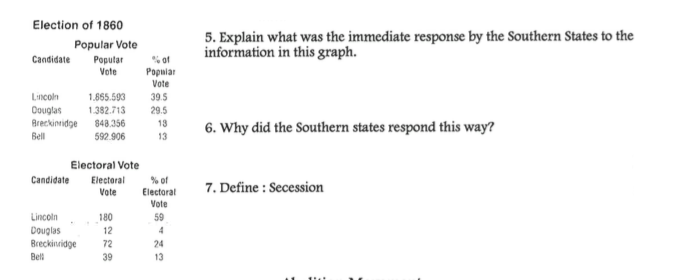 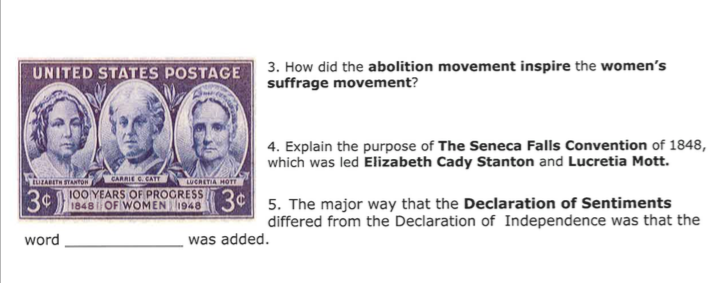 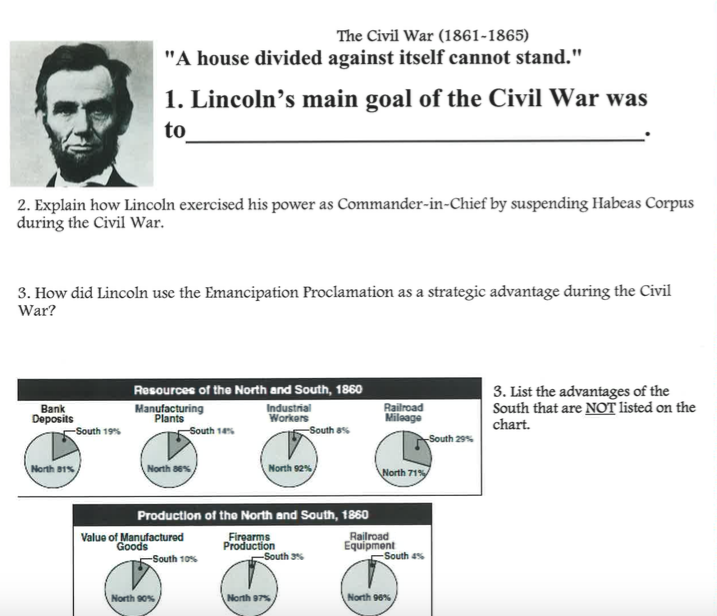 Also important:Reasons for secessionWhy did slavery exist in the South and not North?Civil War basics-first shotsturning pointsEmancipation ProclamationGettysburg addresssurrenderkey people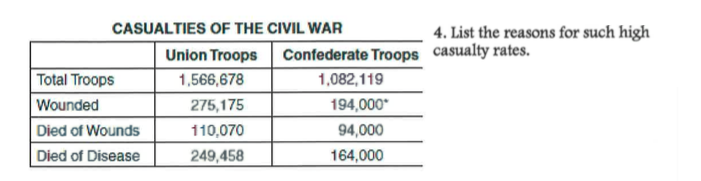 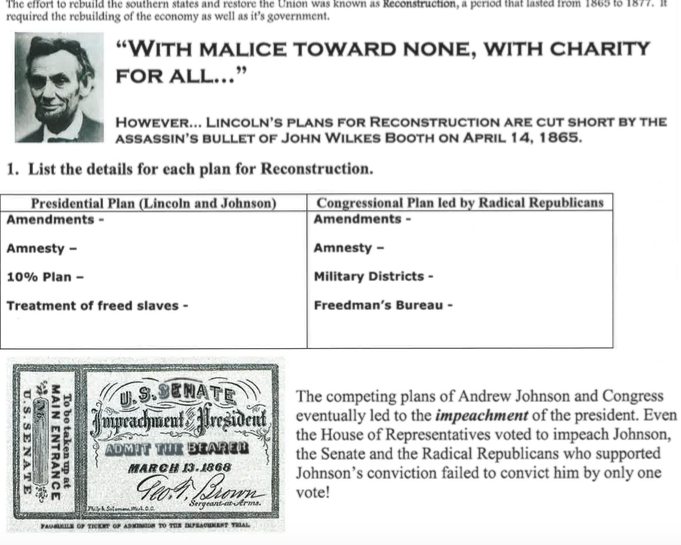 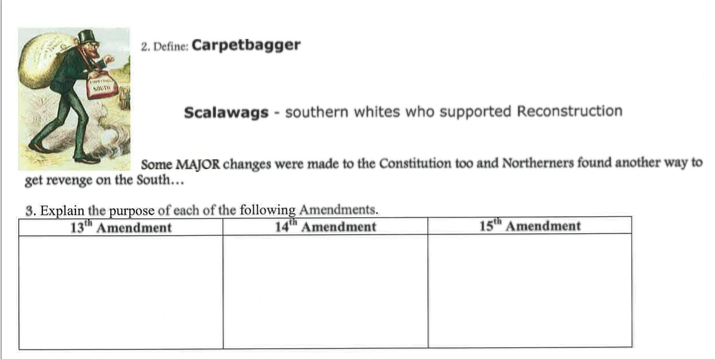 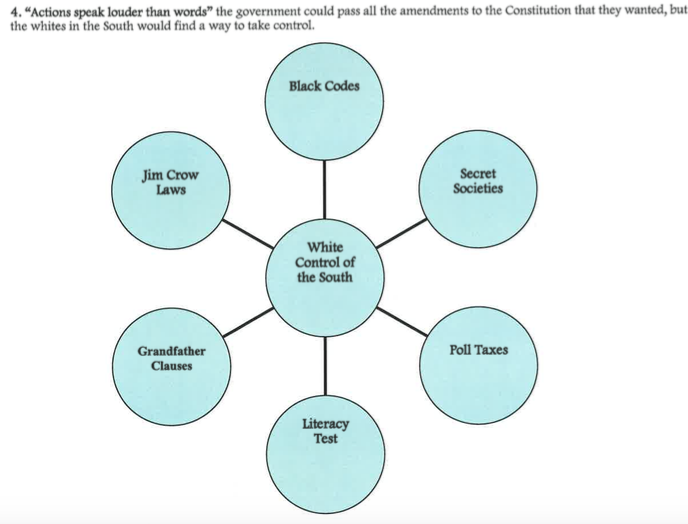 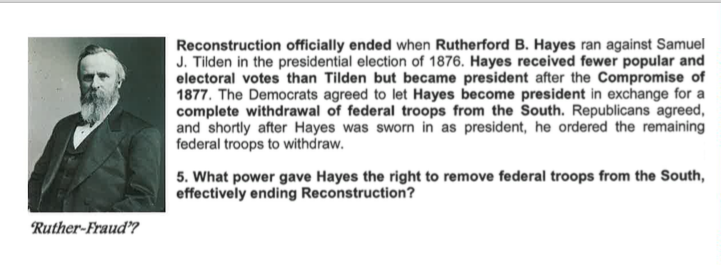 PatriotsBritishStrengthsWeaknesses